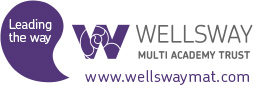 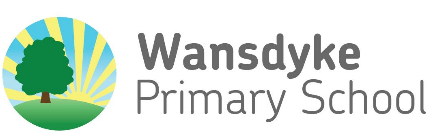 Letter of Appeal – Wansdyke Primary SchoolParent/Carer Contact Details – BLOCK CAPITALSParent/Carer Name 	            ________________________________________________________Home Telephone Number    ________________________________________________________Mobile Telephone Number  ________________________________________________________Alternative Telephone Number _____________________________________________________Email address                           ________________________________________________________Child’s DetailsFirst Name(s): 		________________________________________________________Surname/Family Name: 	________________________________________________________Date of Birth:			______/______/________Address:                                    _________________________________________________________________________________________________________________________________________Reasons for Preference/Grounds for Appeal:  Please provide your grounds for appeal in writing as soon as possible.  An appeal hearing cannot be set up until the written grounds for appeal are received.  If required, please continue on a separate sheet.Signed (Parent/Carer): ________________________________     Date: ______/______/________Please return this form to:School Office, Wansdyke primary School, Whitchurch, Bristol. BS14 0DUTel: 0117 9030218office@wansdykeschool.org.uk